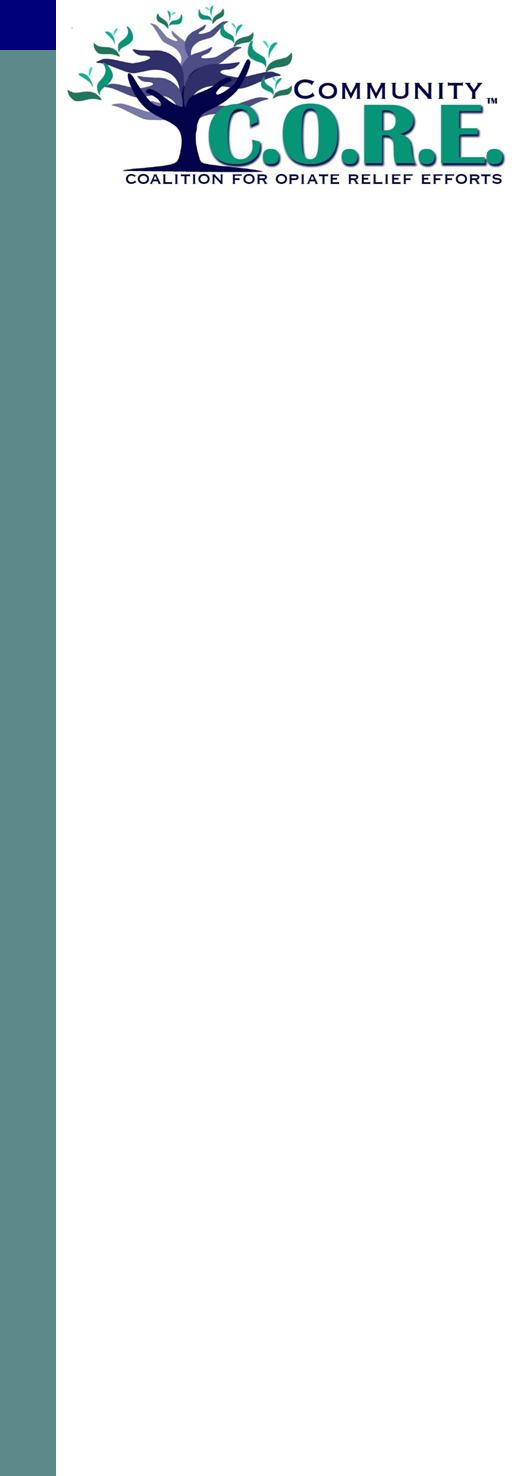 PREVENTION/EDUCATION 4/18/18 Meeting Minutes   Attendance: Stacey LogwoodIntroductions -  Stacey Logwood & Tammy Nicholl/MHDAS Board; Chelsey Holland/FCFC; Ceci Yelton & Carly St. Clair/CCI, Cathy Summers/Logan Co. Health District, Jim Sexstone/Hiliker YMCA, Laura Bryant, Nell St. Clair, Corinne Riegler concerned community members, Deb Metzger/Indian Lake Schools.Approval of March Meeting Minutes - motioned by Corinne, seconded by Jim, all in favor, motion carried.Logan County Search Institute: Attitudes and Behaviors Survey update: Tammy Nicholl and Ceci Yelton had presented to Indian Lake and started strategic planning with asset data; provided a powerpoint overview to Bellefontaine. Tammy Nicholl discussed Bellefontaine City Schools Challenge Day request of $5,000. The group discussed the challenge day and decided to offer volunteers and support but that funding the day isn’t something the group could do financially do.Ceci Yelton discussed CAST training initiative: Coping and Supportive Evidence Training for at-risk youth. Week long training to train 9 trainers scheduled for May 21-25. Team recommended people/organizations to include in the invitation.Carley St. Clair and Jim Sexton updated the group on the youth council. The following information was shared. New attendeesThe youth discussed why they think youth are depressed and how the reasons why are different for males and females. The youth discussed data trends around youth depression. The youth created the “5 Why Model”, Stacey Logwood walked the group through the youths findings. Youth plan on discussing with their peers their findings and thoughts to confirm their “5 Why’s” findings. The adult group discussed and planed for the May 20th youth council meeting. Mary Rutan Health Fair: The group discussed what information to share and volunteers to work the booth. The group discussed choosing to prioritize either alcohol or marijuana as a focus for the Prevention Team. The following information was shared; Stacey Logwood presented Logan County’s local alcohol, marijuana, and Prescription Medication abuse data. 8th, 10th and 12th grade data; Reported past 30 day use; Youth perception of risk, peer disapproval of use and parental disapproval of use.The group discussed looking at our local data and pulling some data sources from community agencies to determine which substance to prioritize. Next Meeting: May 16th 3:30pm @ MHDAS Board